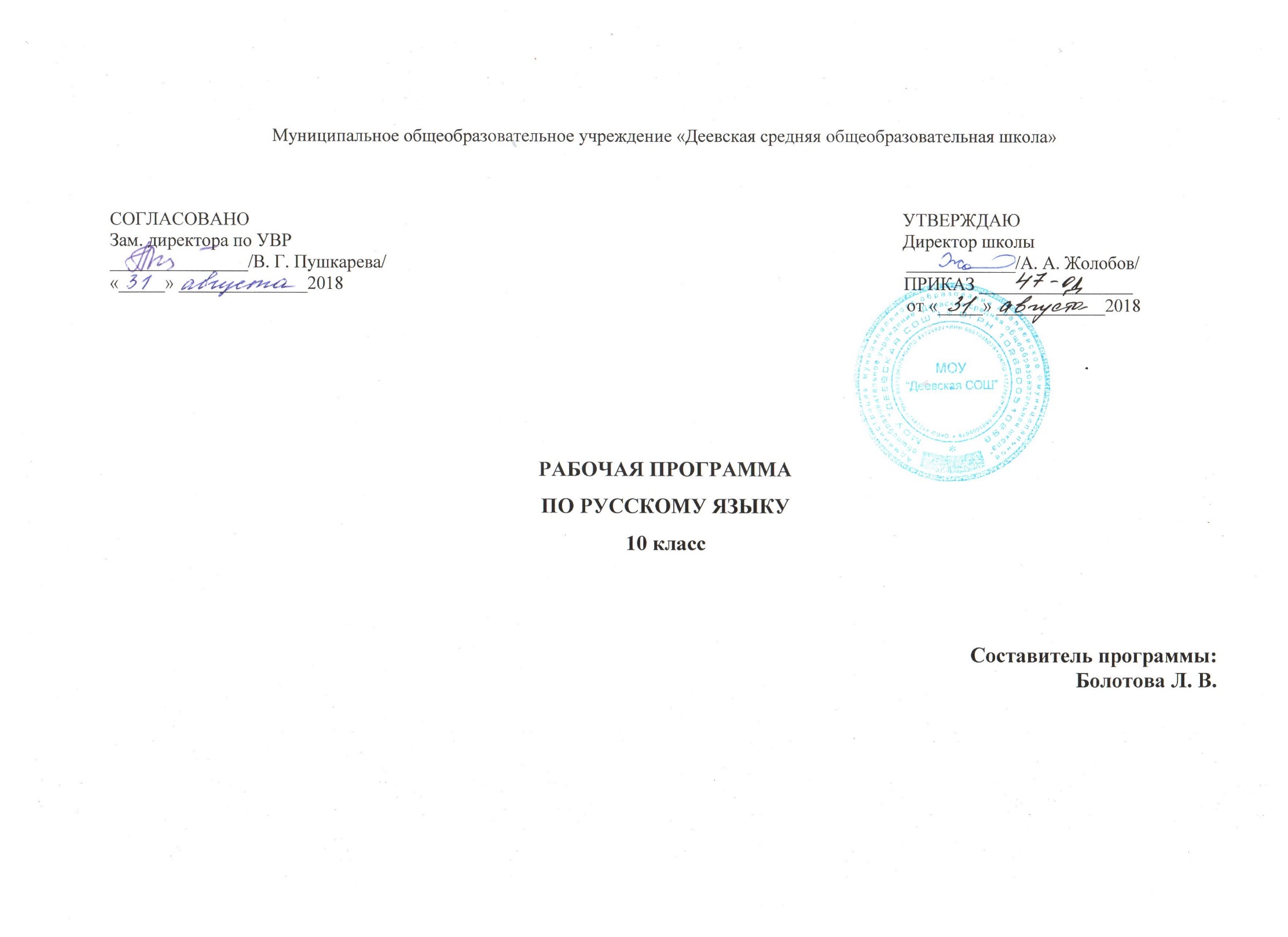 ПОЯСНИТЕЛЬНАЯ ЗАПИСКАРабочая программа учебного курса русский язык для 10 класса (далее – Рабочая программа) составлена в соответствии с современной нормативно правовой базой в области образования:Закон «Об образовании в Российской Федерации» от 29.12.2012 №273-ФЗ.Федеральный компонент государственного образовательного стандарта среднего общего образования по русскому языку (базовый уровень), утвержденный приказом Министерства образования РФ №1089 от 05.03.2004.Федеральный базисный учебный план для среднего общего образования, утвержденный приказом министерства образования РФ №1312 от 09.03.2004.Приказ министерства образования РФ от 05.03.2004 №1089 «Об утверждении федерального компонента государственных образовательных стандартов начального общего, основного общего и среднего образования».Примерная программа среднего общего образования  по русскому языку.Образовательная программа среднего общего образования МОУ «Деевская СОШ» утвержденная приказом № 27/2 от 29.07. 2015.Календарный учебный график, учебный план МОУ «Деевская СОШ» на 2018 – 2019 учебный год.Устав «МОУ «Деевская СОШ» утвержден Постановлением Администрации муниципального образования Алапаевское от 27. 04. 2015 № 418.Календарно-тематическое планирование составлено по учебнику:Гольцова, Н. Г. Русский язык. 10-11 классы : учеб. для общеобразоват. учреждений / Н. Г. Гольцова, И. В. Шамшин, М. А. Мищерина. - М.: Русское слово, 2009.Изучение русского языка направлено на достижение следующих целей, обеспечивающих реализацию личностно ориентированного подхода к обучению:воспитание гражданственности и патриотизма, любви к родному языку, отношения к языку как к духовной ценности, средству общения;развитие и совершенствование речевой деятельности, освоение знаний о русском языке, обогащение словарного запаса;формирование умений опознавать, анализировать, классифицировать языковые факты;применение полученных знаний и умений в речевой практике.Главной целью учебной дисциплины «Русский язык» является развитие личности ребенка путем включения его в различные виды деятельности. С этих позиций обучение русскому языку в школе рассматривается не просто как процесс овладения определенной суммой знаний о русском языке и системой соответствующих умений и навыков, а как процесс речевого, речемыслительного, духовного развития школьника; поэтому в последние годы задачи обучения русскому языку определяются с позиций компетентности подхода. При этом под компетенцией понимается сумма знаний, умений и личностных качеств, которые позволяют человеку совершать различные действия, в том числе и речевые.Период обучения в 5-11 классах охватывает практически все этапы становления языковой личности. Задачей обучения в 10-11 классах является развитие и совершенствование способностей учащихся к речевому взаимодействию и социальной адаптации. На базовом уровне обучения предусматривается углубление и расширение знаний о языковой норме и ее разновидностях, нормах речевого поведения в различных сферах общения, совершенствование умений моделировать свое речевое поведение в соответствии с условиями и задачами общения.В процессе изучения русского языка на базовом уровне совершенствуются и развиваются следующие общие учебные умения:коммуникативные (владение всеми видами речевой деятельности и основой культуры устной и письменной речи);информационные(умение осуществлять библиографический поиск, извлекать информацию, умение работать с текстом);организационные (умение формулировать цель деятельности, планировать и осуществлять ее).	ОБЯЗАТЕЛЬНЫЙ МИНИМУМ СОДЕРЖАНИЯ ОСНОВНЫХ ОБРАЗОВАТЕЛЬНЫХ ПРОГРАММсодержание, обеспечивающее формирование Коммуникативной компетенцииСферы и ситуации речевого общения. Компоненты речевой ситуации. Культура речи.Развитие навыков монологической и диалогической речи.Использование различных видов чтения в зависимости от коммуникативной задачи и характера текста.Информационная переработка текста.Совершенствование умений и навыков создания текстов разных функционально-смысловых типов, стилей и жанров. (Учебно-научный, деловой, публицистический стили, разговорная речь, язык художественной литературы.Их особенности).Культура учебно-научного и делового общения (устная и письменная формы). Написание доклада, реферата, тезисов, рецензии. Составление деловых документов различных жанров (расписки, доверенности, резюме).содержание, обеспечивающее формирование языковой и Лингвистической (языковедческой) компетенцийНаука о языке.Место лингвистики в кругу научных дисциплин.Язык как знаковая система и общественное явление.Языки естественные и искусственные.Основные функции языка.Русский язык в современном мире.Нормы литературного языка, их соблюдение в речевой практике.Литературный язык и язык художественной литературы.Взаимосвязь различных единиц и уровней языка.Синонимия в системе русского языка.Совершенствование орфографических и пунктуационных умений и навыков.Лингвистический анализ текстов различных функциональных разновидностей языка.содержание, обеспечивающее формирование Культуроведческой компетенцииВзаимообогащение языков как результат взаимодействия национальных культур.Соблюдение норм речевого поведения в различных сферах общения.ТРЕБОВАНИЯ К УРОВНЮ ПОДГОТОВКИ УЧЕНИКОВВ результате изучения русского языка ученик должензнать/понимать:связь языка и истории, культуры русского народа;смысл понятий: речевая ситуация и ее компоненты, литературный язык, языковая норма, культура речи;основные единицы языка, их признаки;орфоэпические, лексические, грамматические, орфографические и пунктуационные нормы современного литературного языка, нормы речевого поведения;уметь:осуществлять речевой самоконтроль, оценивать устное и письменные высказывания с точки зрения языкового оформления;проводить лингвистический анализ текстов различных стилей;аудирование и чтение:использовать основные виды чтения;	|извлекать необходимую информацию из различных источников;говорение и письмо:создавать устные и письменные монологические и диалогические высказывания различных типов и жанров;применять в практике речевого общения основные орфоэпические, лексические, грамматические нормы современного русского языка;соблюдать в практике письма орфографические и пунктуационные нормы современного русского литературного языка;соблюдать нормы речевого поведения;использовать основные, а также приобретенные приемы информационной переработки устного и письменного текста.В данном планировании предусмотрена работа по формированию у учащихся орфографической зоркости и пунктуационной грамотности, поэтому на уроках проводится попутное повторение орфографических тем, разъясняются типы ошибок, причины их возникновения.Содержание обучения ориентировано на развитие личности ученика, воспитание культурного человека, владеющего нормами Литературного языка, способного выражать свои мысли и чувства в устной и письменной форме, соблюдать этические нормы общения.Программа рассчитана на 35 часов, в том числе для проведения:работ по развитию речи - 2 часа;контрольных работ - 3 часа.Перечень учебно-методического и материально-технического обеспечения образовательного процессаОсновная литература для учителяПрограмма по русскому языку для 10-11 классов ОУ. Авторы программы Н.Г. Гольцова, И.М. Шамшин, М.А. Мищерина, М, ООО. ТИД. «Русское слово.РС», 2008 год.Н.Г.Гольцова, И.В.Шамшин, М.А.Мещерина. Русский язык 10-11 классы. Москва. «Русское слово» 2010 год.Гольцова, Н. Г. Русский язык. 10-11 классы: книга для учителя / Н. Г. Гольцова, М. А. Мищерина. - М.: Русское слово, 2009.Дополнительная литература для учителяЛ.Г. Барлас. Русский язык. Стилистика. М., Просвещение, 1978 год.Н.Г. Ткаченко. Тесты по грамматике  русского  языка в 2 ч., М., Айрис-пресс, 2003 год.Русский язык. Курс подготовки к написанию сочинений (задание типа С), М., Айрис-пресс, 2005 год.Е.А. Зинина «Основы поэтики (теория и практика анализа художественного  текста)», (элективный курс), М. Дрофа, 2006 год.Список электронных ресурсов для учителяВиртуальный тренинг различного уровня сложности по всем аспектам изучения русского языка в средней школе.   http://vschool.km.ru/repetitor.asp?subj=97 Правила, таблицы, схемы. Практикум, тесты, обучающие диктанты по орфографии и пунктуации. 
http://www.mediaterra.ru/ruslang/ Методические разработки по русскому языку и литературе. 
http://www.omsk.edu.ru/teacher/metod/liter.html Коллекция статей и материалов по обмену опытом для педагогов русского языка и литературы. Сведения о составе и руководителях объединения. 
http://websib.ru/vmrus/ Курс по изучению наиболее сложных грамматических тем в школьном курсе русского языка. Содержание занятий для учащихся 5-8 и 9-11 классов. Расписание, стоимость, порядок тестирования. 
http://www.educa.ru/gramotno/ Интерактивные словари русского языка: Толковый словарь С.И. Ожегова и Н.Ю. Шведовой, Словарь иностранных слов, Орфографический словарь, Русский семантический словарь и т.д. Служба русского языка: ответы на вопросы, редактирование текстов. 
http://www.slovari.ru/ Краткий справочник по темам: фонетика, графика, орфоэпия акцентология, лексикология, лексикография, морфемика, словообразование. 
http://www.pshelp.ru/lib/applicant/0002.html Основная литература для учащихсяН.Г.Гольцова, И.В.Шамшин, М.А.Мещерина. Русский язык 10-11 классы. Москва. «Русское слово» 2010 год.Дополнительная литература для учащихсяГолъцова, Н. Г. Русский язык. ЕГЭ: учебное пособие / Н. Г. Гольцова, И. В. Шамшин, М. А. Мищерина. - М.: Русское слово, 2008.Гольцова Н.Г., Шамшин И.В. Русский язык 10-11 классы. Русский язык в таблицах 10 -11 классы. М.: Русское слово, 2007 Материалы по подготовке к ЕГЭ (тестовые задания 2008-2011 год)Н.А. Селина «Русский язык; подготовка к ЕГЭ», 2010 год.Школьный справочник по русскому языку / К.А. Войлова, Е.В. Клобуков, В.В, Леденева; под ред. П. А. Леканта. - М.: Русское слово, 2008Список электронных ресурсов для учащихся4-томный Толковый словарь русского языка. 
http://muller.academic.ru/misc/ushakov.nsf/ListW Двухтомная академическая грамматика русского языка. Фонетика, словообразование, морфология, синтаксис. 
http://rusgram.narod.ru/ Словарь А.А. Зализняка, Словарь Про-Линг, Словарь русской литературы, Толковый словарь под ред. C. И. Ожегова, Cловарь синонимов Н. Абрамова и т.д. 
http://speakrus.narod.ru/dict/ Статьи из Энциклопедического Словаря (ЭС) издательства Брокгауз и Ефрон и Нового Энциклопедического Словаря (НЭС). В словаре содержится почти 15 000 биографий деятелей российской истории и культуры, а также статьи о русских полумифических и фольклорных персонажах, материалы тома “Россия”, включающие обзоры российской истории, российской политической, правовой и финансовой систем, статьи по истории культуры и науки и т.д., написанные выдающимися учеными начала ХХ века. 
http://www.rulex.ru/be.htmТолкование 80 000 слов и выражений современного русского языка. http://mega.km.ru/ojigov/ УСЛОВНЫЕ ОБОЗНАЧЕНИЯЗУ – знания, уменияР/Р – развитие речиIк – лингвистическая компетенцияIIк – коммуникативная компетенцияIIIк – культуроведческая компетенцияПоурочное  планирование 10 классКритерии и нормы оценки знаний, умений учащихся по русскому языку«Нормы оценки...» призваны обеспечивать одинаковые требования к знаниям, умениям учащихся по русскому языку. В них устанавливаются: 1)единые критерии оценки различных сторон владения устной и письменной формами русского языка (критерии оценки орфографической и пунктуационной грамотности, языкового оформления связного высказывания, содержания высказывания); 2) единые нормативы оценки знаний, умений; 3) объем различных видов контрольных работ; 4) количество отметок за различные виды контрольных работ.Ученикам предъявляются требования только к таким умениям, над которыми они работали или работают к моменту проверки. На уроках русского языка проверяются: 1) знание полученных сведений о языке; 2)орфографические и пунктуационные умения; 3) речевые умения.I. ОЦЕНКА УСТНЫХ ОТВЕТОВ УЧАЩИХСЯУстный опрос является одним из основных способов учета знаний учащихся по русскому языку. Развернутый ответ ученика должен представлять собой связное, логически последовательное сообщение на определенную тему, показывать его умение применять определения, правила в конкретных случаях.При оценке ответа ученика надо руководствоваться следующими критериями: 1)полнота и правильность ответа; 2) степень осознанности, понимания изученного; 3) языковое оформление ответа.Оценка«5» ставится, если ученик: 1)полно излагает изученный материал, дает правильное определение языковых понятий; 2) обнаруживает понимание материала, может обосновать свои суждения, применить знания на практике, привести необходимые примеры не только по учебнику, но и самостоятельно составленные; 3) излагает материал последовательно и правильно с точки зрения норм литературного языка.Оценка«4» ставится, если ученик дает ответ, удовлетворяющий тем же требованиям, что и для оценки «5», но допускает 1—2 ошибки, которые сам же исправляет, и 1—2 недочета в последовательности и языковом оформлении излагаемого.Оценка«3» ставится, если ученик обнаруживает знание и понимание основных положений данной темы, но: 1) излагает материал неполно и допускает неточности в определении понятий или формулировке правил; 2) не умеет достаточно глубоко и доказательно обосновать свои суждения и привести свои примеры; 3) излагает материал непоследовательно и допускает ошибки в языковом оформлении излагаемого.Оценка«2» ставится, если ученик обнаруживает незнание большей части соответствующего раздела изучаемого материала, допускает ошибки в формулировке определений и правил, искажающие их смысл, беспорядочно и неуверенно излагает материал. Оценка «2» отмечает такие недостатки в подготовке ученика, которые являются серьезным препятствием к успешному овладению последующим материалом.Оценка («5», «4», «3») может ставиться не только за единовременный ответ (когда на проверку подготовка ученика отводится определенное время), но и за рассредоточенный во времени, т. е. за сумму ответов, данных учеником на протяжении урока (выводится поурочный балл), при условии, если в процессе урока не только заслушивались ответы учащегося, но и осуществлялась проверка его умения применять знания на практике.II. ОЦЕНКА ДИКТАНТОВДиктант — одна из основных форм проверки орфографической и пунктуационной грамотности.Для диктантов целесообразно использовать связные тексты, которые должны отвечать нормам современного литературного языка, быть доступными по содержанию учащимся данного класса.Объем диктанта устанавливается: для V класса — 90— 100 слов, для VI класса — 100—ПО, для VII класса — ПО—120, для VIII класса— 120—150, для IX класса— 150—170 слов. (При подсчете слов учитываются как самостоятельные, так и служебные слова.)Контрольный словарный диктант проверяет усвоение слов с непроверяемыми и труднопроверяемыми орфограммами. Он может состоять из следующего количества слов: для V класса — 15—20, для VI класса — 20—25, для VII класса— 25 — 30, для VIII класса — 30—35, для IX класса — 35—40.Диктант, имеющий целью проверку подготовки учащихся по определенной теме, должен включать основные орфограммы или пунктограммы этой темы, а также обеспечивать выявление прочности ранее приобретенных навыков. Итоговые диктанты, проводимые в конце четверти и года, проверяют подготовку учащихся, как правило, по всем изученным темам.Для контрольных диктантов следует подбирать такие тексты, в которых изучаемые в данной теме орфограммы и пунктограммы были бы представлены не менее 2—3 случаями. Из изученных ранее орфограмм и пунктограмм включаются основные: они должны быть представлены 1—3 случаями. В целом количество проверяемых орфограмм и пунктограмм не должно превышать в V классе — 12 различных орфограмм и 2 — 3 пунктограмм, в VI классе — 16 различных орфограмм и 3 — 4 пунктограмм, в VII классе — 20 различных орфограмм и 4 — 5 пунктограмм, в VIII классе — 24 различных орфограмм и 10 пунктограмм, в IX классе — 24 различных орфограмм и 15 пунктограмм.В текст контрольных диктантов могут включаться только те вновь изученные орфограммы, которые в достаточной мере закреплялись (не менее чем на двух-трех предыдущих уроках).В диктантах должно быть: в V классе — не более 5 слов, в VI—VII классах — не более 7 слов, в VIII—IX классах — не более 10 различных слов с непроверяемыми и труднопроверяемыми написаниями, правописанию которых ученики специально обучались.До конца первой четверти (а в V классе — до конца первого полугодия) сохраняется объект текста, рекомендованный для предыдущего класса.При оценке диктанта исправляются, но не учитываются орфографические и пунктуационные ошибки:в переносе слов;на правила, которые не включены в школьную программу;на еще не изученные правила;в словах с непроверяемыми написаниями, над которыми не
проводилась специальная работа;5) в передаче авторской пунктуации.Исправляются, но не учитываются описки, неправильные написания, искажающие звуковой облик слова, например: «рапотает» (вместоработает), «дулпо» (вместодупло), «мемля» (вместо земля).При оценке диктантов важно также учитывать характер ошибки. Среди ошибок следует выделять негрубые, т. е. не имеющие существенного значения для характеристики грамотности. При подсчете ошибок две негрубые считаются за одну. К негрубым относятся ошибки:в исключениях из правил;в написании большой буквы в составных собственных наименованиях;в случаях слитного и раздельного написания приставок, в наречиях, образованных от существительных с предлогами, правописание которых не регулируется правилами;в случаях раздельного и слитного написания не с прилагательными и причастиями, выступающими в роли сказуемого;в написании ы и ипосле приставок;в случаях трудного различия не и ни (Куда он только не обращался! Куда он ни обращался, никто не мог дать ему ответ. Никто иной не...; не кто иной, как; ничто иное не...; не что иное, как и др.);в собственных именах нерусского происхождения;в случаях, когда вместо одного знака препинания поставлен другой;в пропуске одного из сочетающихся знаков препинания или в нарушении их последовательности.Необходимо учитывать также повторяемостьиоднотипность ошибок. Если ошибка повторяется в одном и том же слове или в корне однокоренных слов, то она считается за одну ошибку.Однотипными считаются ошибки на одно правило, если условия выбора правильного написания заключены в грамматических (в армии, в роще; колют, борются) и фонетических (пирожок, сверчок) особенностях данного слова.Не считаются однотипными ошибки на такое правило, в котором для выяснения правильного написания одного слова требуется подобрать другое (опорное) слово или его форму (вода — воды, рот — ротик, грустный — грустить, резкий — резок).Примечание. Если в одном непроверяемом слове допущены 2 и более ошибки, то все они считаются за одну ошибку.При наличии в контрольном диктанте более 5 поправок (исправление неверного написания на верное) оценка снижается на один балл. Отличная оценка не выставляется при наличии трех и более исправлений.Диктант оценивается одной отметкой.Оценка «5» выставляется за безошибочную работу, а также при наличии в ней 1 негрубой орфографической или 1 негрубой пунктуационной ошибки.Оценка «4» выставляется при наличии в диктанте 2 орфографических и 2 пунктуационных ошибок, или 1 орфографической и 3 пунктуационных ошибок, или 4 пунктуационных при отсутствии орфографических ошибок. Оценка «4» может выставляться при 3 орфографических ошибках, если среди них есть однотипные.Оценка «3» выставляется за диктант, в котором допущены 4 орфографические и 4 пунктуационные ошибки, или 3 орфографические и 5 пунктуационных ошибок, или 7 пунктуационных ошибок при отсутствии орфографических ошибок. Оценка«2» выставляется за диктант, в котором допущено до 7 орфографических и 7 пунктуационных ошибок, или 6 орфографических и 8 пунктуационных ошибок, 5 орфографических и 9 пунктуационных ошибок, 8 орфографических и 6 пунктуационных ошибок.При некоторой вариативности количества ошибок, учитываемых при выставлении оценки за диктант, следует принимать во внимание предел, превышение которого не позволяет выставлять данную оценку.  Таким пределом являются для оценки«4»2 орфографические ошибки, для оценки «3» 4 орфографические ошибки (для V класса 5 орфографических ошибок), для оценки «2» 7 орфографических ошибок.В комплексной контрольной работе, состоящей из диктанта и дополнительного (фонетического, лексического, орфографического, грамматического) задания, выставляются две оценки за каждый вид работы.При оценке выполнения дополнительных заданий рекомендуется руководствоваться следующим.Оценка «5» ставится, если ученик выполнил все задания верно.Оценка «4» ставится, если ученик выполнил правильно не менее 3/4 заданий.Оценка «3» ставится за работу, в которой правильно выполнено не менее половины заданий.Оценка «2» ставится за работу, в которой не выполнено более половины заданий.Примечание. Орфографические и пунктуационные ошибки, допущенные при выполнении дополнительных заданий, учитываются при выведении оценки за диктант.При оценке контрольного словарного диктанта рекомендуется руководствоваться следующим.Оценка «5» ставится за диктант, в котором нет ошибок.Оценка «4» ставится за диктант, в котором ученик допустил 1—2 ошибки.Оценка «3» ставится за диктант, в котором допущено 3—4 ошибки.Оценка «2» ставится за диктант, в котором допущено до 7 ошибок. III. ОЦЕНКА СОЧИНЕНИЙ И ИЗЛОЖЕНИЙСочинения и изложения — основные формы проверки умения правильно и последовательно излагать мысли, уровня речевой подготовки учащихся.Сочинения и изложения в V—IX классах проводятся в соответствии с требованиями раздела программы «Развитие навыков связной речи».Примерный объем текста для подробного изложения: в V классе — 100—150 слов, в VI классе — 150—200, в VII классе — 200 — 250, в VIII классе — 250^-350, в IX классе — 350— 450 слов.Объем текстов итоговых контрольных подробных изложений вVIII	и IX классах может быть увеличен на 50 слов в связи с тем,
что на таких уроках не проводится подготовительная работа.Рекомендуется следующий примерный объем классных сочинений: в V классе — 0,5—1,0 страницы, в VI классе — 1,0—1,5, в VII классе — 1,5—2,0, в VIII классе — 2,0 — 3,0, вIX	классе — 3,0—4,0 страницы.К указанному объему сочинений учитель должен относиться как к примерному, так как объем, ученического сочинения зависит от многих обстоятельств, в частности от стиля и жанра сочинения, характера темы и замысла, темпа письма учащихся, их общего развития.С помощью сочинений и изложений проверяются: 1) умение раскрывать тему; 2) умение использовать языковые средства в соответствии со стилем, темой и задачей высказывания; 3) соблюдение языковых норм и правил правописания.Любое сочинение и изложение оценивается двумя отметками: первая ставится за содержание и речевое оформление, вторая — за грамотность, т. е. за соблюдение орфографических, пунктуационных и языковых норм. Обе оценки считаются оценками по русскому языку, за исключением случаев, когда проводится работа, проверяющая знания учащихся по литературе. В этом случае первая оценка (за содержание и речь) считается оценкой по литературе.Содержание сочинения и изложения оценивается по следующим критериям:соответствие работы ученика теме и основной мысли; полнота раскрытия темы; правильность фактического материала; последовательность изложения.При оценке речевого оформления сочинений и изложений учитывается:разнообразие словаря и грамматического строя речи; стилевое единство и выразительность речи; число речевых недочетов.Грамотность оценивается по числу допущенных учеником ошибок — орфографических, пунктуационных и грамматических.Примечания: 1. При оценке сочинения необходимо учитывать  самостоятельность, оригинальность замысла ученического сочинения, уровень его композиционного и речевого оформления. Наличие оригинального замысла, его хорошая реализация позволяют повысить первую оценку за сочинение на один балл.2. Если объем сочинения в полтора-два раза больше указанного в настоящих «Нормах оценки...», то при оценке работы следует исходитьиз нормативов, увеличенных для отметки «4» на одну, а для отметки «3» на две единицы. Например, при оценке грамотности «4» ставится при 3 орфографических, 2 пунктуационных и 2 грамматических ошибках или при соотношениях: 2—3—2, 2—2 — 3; «3» ставится при соотношениях: 6—4—4, 4—6—4, 4—4—6. При выставлении оценки «5» превышение объема сочинения не принимается во внимание.Первая оценка (за содержание и речь) не может быть положительной, если не раскрыта тема высказывания, хотя по остальным показателям оно написано удовлетворительно.На оценку сочинения и изложения распространяются положения об однотипныхинегрубых ошибках, а также о сделанных учеником исправлениях, приведенные в разделе «Оценка диктантов»IV. ОЦЕНКА ОБУЧАЮЩИХ РАБОТОбучающие работы (различные упражнения и диктанты неконтрольного характера) оцениваются более строго, чем контрольные работы.При оценке обучающих работ учитываются: 1) степень самостоятельности учащегося; 2) этап обучения; 3) объем работы; 4) четкость, аккуратность, каллиграфическая правильность письма.Если возможные ошибки были предупреждены в ходе работы, оценки «5» и «4» ставятся только в том случае, когда ученик не допустил ошибок или допустил, но исправил ошибку.  При этом выбор одной из оценок при одинаковом уровне грамотности и содержания определяется степенью аккуратности записи, подчеркиваний и других особенностей оформления, а также наличием или отсутствием описок. В работе, превышающей по количеству слов объем диктантов для данного класса, для оценки «4» допустимо и 2 исправления ошибок.Первая и вторая работа, как классная, так и домашняя, при закреплении определенного умения или навыка проверяется, но по усмотрению учителя может не оцениваться.Самостоятельные работы, выполненные без предшествовавшего анализа возможных ошибок, оцениваются по нормам для контрольных работ соответствующего или близкого вида.V. ВЫВЕДЕНИЕ ИТОГОВЫХ ОЦЕНОКЗа учебную четверть и учебный год ставится итоговая оценка. Она является единой и отражает в обобщенном виде все стороны подготовки ученика по русскому языку: усвоение теоретического материала, овладение умениями, речевое развитие, уровень орфографической и пунктуационной грамотности.Итоговая оценка не должна выводиться механически, как среднее арифметическое предшествующих оценок. Решающим при ее определении следует считать фактическую подготовку ученика по всем показателям ко времени выведения этой оценки. Однако для того чтобы стимулировать серьезное отношение учащихся к занятиям на протяжении всего учебного года, при выведении итоговых оценок необходимо учитывать результаты их текущей успеваемости.При выведении итоговой оценки преимущественное значение придается оценкам, отражающим степень владения навыками (орфографическими, пунктуационными, речевыми). Поэтому итоговая оценка за грамотность не может быть положительной, если на протяжении четверти (года) большинство контрольных диктантов, сочинений, изложений за орфографическую, пунктуационную, речевую грамотность оценивались баллом «2».В старших классах обе оценки за сочинение, характеризующие знания учащихся по литературе и их грамотность, выставляются в виде дроби в классном журнале на страницах по литературе.№Тема учебного занятияТип урокаЭлементы содержания стандартаЭлементы содержания стандартаЭлементы содержания стандартаОсновные требования к ЗУ№Тема учебного занятияТип урокаЭлементы содержания стандартаЭлементы содержания стандартаЭлементы содержания стандартаОсновные требования к ЗУ1.Наука о языке. Место лингвистики в кругу научных дисциплин. Язык как знаковая система и общественное явлениеКомбинированный Язык и общество. Язык и культура. Русский язык в современном мире: в международном и межнациональном общении.  Языки естественные и искусственные.Язык и общество. Язык и культура. Русский язык в современном мире: в международном и межнациональном общении.  Языки естественные и искусственные.Язык и общество. Язык и культура. Русский язык в современном мире: в международном и межнациональном общении.  Языки естественные и искусственные.Знать место лингвистики в кругу других наук: ее разделах, целях научного изучения, методах, этапах развития, выдающихся ученых-лингвистах.Уметь оперировать терминами при анализе языкового явления.2.Основные функции языка. Русский язык в современном мире.Комбинированный Основная функция средства общения. Формы существования русского национального языка (литературный язык, просторечие, народные говоры, профессиональные разновидности, жаргон, арго).Основная функция средства общения. Формы существования русского национального языка (литературный язык, просторечие, народные говоры, профессиональные разновидности, жаргон, арго).Основная функция средства общения. Формы существования русского национального языка (литературный язык, просторечие, народные говоры, профессиональные разновидности, жаргон, арго).Знать об основных функциях языка, о роли русского языка как государственного языка РФ и языка межнационального общения.3.Нормы литературного языка, их соблюдение в речевой практике. Взаимосвязь различных единиц и уровней языка.Урок контроля ЗУОсновные нормы литературного языка, их типы. Норма и культура речи. Литературный язык и язык художественной литературы.Соблюдение норм речевого поведения в различных сферах общения.Основные нормы литературного языка, их типы. Норма и культура речи. Литературный язык и язык художественной литературы.Соблюдение норм речевого поведения в различных сферах общения.Основные нормы литературного языка, их типы. Норма и культура речи. Литературный язык и язык художественной литературы.Соблюдение норм речевого поведения в различных сферах общения.Знать основные нормы русского литературного языка, типы норм. Норма и культура речи.Уметь применять в практике речевого общения основные орфоэпические, лексические, грамматические нормы современного русского литературного языка.4.Синонимия в системе  русского языка. Смысловые отношения между словами: синонимы, антонимы, омонимы, паронимы. Работа со словарями.Урок контроля ЗУФормирование умения определять смысловые отношения между словами, синонимы, антонимы, омонимы, паронимы, их значение в контексте, отличие омонимов, паронимов, от многозначных,  определение стилистической окраски.Формирование умения определять смысловые отношения между словами, синонимы, антонимы, омонимы, паронимы, их значение в контексте, отличие омонимов, паронимов, от многозначных,  определение стилистической окраски.Формирование умения определять смысловые отношения между словами, синонимы, антонимы, омонимы, паронимы, их значение в контексте, отличие омонимов, паронимов, от многозначных,  определение стилистической окраски.Знать: лексическая, морфемная, морфологическая и синтаксическая синонимия. Понятие синонимический ряд. Уметь определять синонимы, антонимы.5.Совершенствование орфографических и пунктуационных знаний и умений.Комбинированный Правила правописания корней, приставок, суффиксов и окончаний. Знаки препинания в простых и сложных предложениях.Правила правописания корней, приставок, суффиксов и окончаний. Знаки препинания в простых и сложных предложениях.Правила правописания корней, приставок, суффиксов и окончаний. Знаки препинания в простых и сложных предложениях.Знать основные орфограммы, изученные ранее.Уметь соблюдать в практике письма основные правила орфографии и пунктуации.6.Лингвистический анализ текстов различных функциональных разновидностей языка.Комбинированный Язык и речь. Основные требования к речи (правильность, точность, выразительность уместность употребления выразительных средств). Анализ художественного и научно-популярного текста. Информационная переработка текста.Знакомство с философскими зарисовками из произведения «Крохотки» А.И. Солженицына («Старое ведро», «Отражение в воде», «Лиственница»)Язык и речь. Основные требования к речи (правильность, точность, выразительность уместность употребления выразительных средств). Анализ художественного и научно-популярного текста. Информационная переработка текста.Знакомство с философскими зарисовками из произведения «Крохотки» А.И. Солженицына («Старое ведро», «Отражение в воде», «Лиственница»)Язык и речь. Основные требования к речи (правильность, точность, выразительность уместность употребления выразительных средств). Анализ художественного и научно-популярного текста. Информационная переработка текста.Знакомство с философскими зарисовками из произведения «Крохотки» А.И. Солженицына («Старое ведро», «Отражение в воде», «Лиственница»)Знать функциональные стили и разновидности языка.Уметь проводить лингвистический анализ текста различных функциональных стилей и разновидностей языка; различать функциональные разновидности языка и моделировать речевое поведение в соответствии с задачами общения.7.Лексика. Основные изобразительно-выразительные средства языка. Фразеология. Фразеологические единицы и их употребление.Урок контроля ЗУРусская лексика с точки зрения сферы ее употребления; диалектизмы, специальная лексика (профессионализмы, термины), арготизмы. Межстилевая разговорно-бытовая и книжная лексика. Русская лексика с точки зрения ее происхождения (исконно русские слова,  старославянизмы, заимствованные слова). Словари русского языка и лингвистические справочники; их использование.Русская лексика с точки зрения сферы ее употребления; диалектизмы, специальная лексика (профессионализмы, термины), арготизмы. Межстилевая разговорно-бытовая и книжная лексика. Русская лексика с точки зрения ее происхождения (исконно русские слова,  старославянизмы, заимствованные слова). Словари русского языка и лингвистические справочники; их использование.Русская лексика с точки зрения сферы ее употребления; диалектизмы, специальная лексика (профессионализмы, термины), арготизмы. Межстилевая разговорно-бытовая и книжная лексика. Русская лексика с точки зрения ее происхождения (исконно русские слова,  старославянизмы, заимствованные слова). Словари русского языка и лингвистические справочники; их использование.Знать понятия: номинативность, семантика, исконно-русская лексика, старославянизмы, заимствованные слова, фразеологические сочетания, тропы, фигуры.Уметь использовать в своей речевой практике при создании устных и письменных высказываний стилистические ресурсы лексики и фразеологии русского языка8.Обобщающее повторение фонетики, графики, орфоэпии, орфографии.Фонетический разбор слова. чередование звуков. Комбинированный Понятие фонема. Роль ударения в стихотворной речи.  Выразительные средства русской фонетики.  Благозвучие речи, звукопись как изобразительные средства.Понятие фонема. Роль ударения в стихотворной речи.  Выразительные средства русской фонетики.  Благозвучие речи, звукопись как изобразительные средства.Понятие фонема. Роль ударения в стихотворной речи.  Выразительные средства русской фонетики.  Благозвучие речи, звукопись как изобразительные средства.Знать основные орфограммы, изученные ранее. Уметь соблюдать в практике письма основные правила орфографии и пунктуации.9.Орфоэпические нормы современного русского языкаКомбинированный Особенности русского словесного ударения. Логическое ударение. Основные нормы современного литературного произношения и ударения в русском языке.Особенности русского словесного ударения. Логическое ударение. Основные нормы современного литературного произношения и ударения в русском языке.Особенности русского словесного ударения. Логическое ударение. Основные нормы современного литературного произношения и ударения в русском языке.Знать основные правила произношения.Уметь применять в практике речевого общения основные орфоэпические нормы современного русского языка.10.Повторение. Морфемика и словообразование.Комбинированный Понятие морфема. Виды морфем. Морфемный и словообразовательный разборы.Понятие морфема. Виды морфем. Морфемный и словообразовательный разборы.Понятие морфема. Виды морфем. Морфемный и словообразовательный разборы.Знать виды морфем. Уметь применять знания по морфемике и словообразованию в практике правописания.11.Словообразование. Словообразовательные модели. Словообразовательный разбор слова.Комбинированный Основные способы словообразования. Морфологические и неморфологические способы словообразования.словообразовательный разбор.Основные способы словообразования. Морфологические и неморфологические способы словообразования.словообразовательный разбор.Основные способы словообразования. Морфологические и неморфологические способы словообразования.словообразовательный разбор.Знать основные понятия морфемики и словообразования, виды морфем.Уметь производить морфемный разбор слова, словообразовательный разбор.12.Р/Р. Контрольное сочинение по теме «Словообразование»Урок контроля ЗУСовершенствование умений и навыков создания текстов разных функционально-смысловых типов, стилей и жанров. Проверказнаний, умений.Совершенствование умений и навыков создания текстов разных функционально-смысловых типов, стилей и жанров. Проверказнаний, умений.Совершенствование умений и навыков создания текстов разных функционально-смысловых типов, стилей и жанров. Проверказнаний, умений.Уметь определять тему, основную мысль текста.13.Морфология и орфография. Принципы русской орфографии.Урок систематизации ЗУОбщее грамматическое значение, грамматические формы и синтаксические функции частей речи. Нормативное употребление форм слова. Принципы русской орфографии.Общее грамматическое значение, грамматические формы и синтаксические функции частей речи. Нормативное употребление форм слова. Принципы русской орфографии.Общее грамматическое значение, грамматические формы и синтаксические функции частей речи. Нормативное употребление форм слова. Принципы русской орфографии.Знать языковые единицы , проводить различные виды их анализа.Уметь соблюдать в практике письма основные правила орфографии и пунктуации14.Правописание безударных и чередующихся гласных в корне слова. Комбинированный Актуализация навыков применения орфограмм, связанных с правописанием безударных и чередующихся гласных в корне слова.Актуализация навыков применения орфограмм, связанных с правописанием безударных и чередующихся гласных в корне слова.Актуализация навыков применения орфограмм, связанных с правописанием безударных и чередующихся гласных в корне слова.Знать основные нормы русского литературного языка (грамматические и орфографические). Уметь видеть проверяемые и непроверяемые безударные  гласные в корне слова, чередующиеся гласные в корне.15.Правописание гласных после шипящих и ЦКомбинированный Актуализация навыков применения орфограмм, связанных с правописанием гласных после шипящих и Ц. Актуализация навыков применения орфограмм, связанных с правописанием гласных после шипящих и Ц. Знать основные нормы русского литературного языка (грамматические и орфографические). Уметь правильно употреблять гласные после шипящих и ЦЗнать основные нормы русского литературного языка (грамматические и орфографические). Уметь правильно употреблять гласные после шипящих и Ц16.Правописание звонких и глухих согласных в корне слова. Правописание двойных согласных.Урок систематизации ЗУПрименение знаний по фонетике, морфемике и словообразованию в практике правописания и говорения. Совершенствование орфографических и пунктуационных умений и навыков.Применение знаний по фонетике, морфемике и словообразованию в практике правописания и говорения. Совершенствование орфографических и пунктуационных умений и навыков.Знать основные нормы русского литературного языка (грамматические и орфографические, пунктуационные). Уметь применять изученные правилаЗнать основные нормы русского литературного языка (грамматические и орфографические, пунктуационные). Уметь применять изученные правила17.Правописание приставок. Гласные Ы, И после приставокКомбинированный Актуализация навыков примене-ния орфограмм, связанных с пра-вописанием приставок (на з/с, пре/при).							Актуализация навыков примене-ния орфограмм, связанных с пра-вописанием приставок (на з/с, пре/при).							Знать основные нормы русского литературного языка.Уметь опознавать языковые единицы, проводить различные виды их анализа.Знать основные нормы русского литературного языка.Уметь опознавать языковые единицы, проводить различные виды их анализа.18.Контрольное тестирование по теме «Орфография»Урок контроля ЗУПроверказнаний, умений.Проверказнаний, умений.Знать основные нормы русского литературного языка.Уметь применять изученные орфограммы; соблюдать основные правила орфографии.Знать основные нормы русского литературного языка.Уметь применять изученные орфограммы; соблюдать основные правила орфографии.19.Сферы и ситуации речевого общения. Компоненты речевой ситуации. Развитие навыков монологической и диалогической речи.Комбинированный Понятие речевой ситуации, компоненты. Монолог, диалог.Оценка коммуникативных качеств и эффективности речи.Использование различных видов чтения в зависимости от коммуникативной задачи и характера текста.Понятие речевой ситуации, компоненты. Монолог, диалог.Оценка коммуникативных качеств и эффективности речи.Использование различных видов чтения в зависимости от коммуникативной задачи и характера текста.Знать нормы речевого поведения в учебно-научной, социально-культурной и деловой сферах общения.Уметь создавать устные и письменные монологические и диалогические высказывания различных типов и жанров в учебно-научной, социально-культурной и деловой сферах общения.Знать нормы речевого поведения в учебно-научной, социально-культурной и деловой сферах общения.Уметь создавать устные и письменные монологические и диалогические высказывания различных типов и жанров в учебно-научной, социально-культурной и деловой сферах общения.20.Взаимообогащение языков как результат взаимодействия национальных культур.Комбинированный Своеобразие русского языка, его богатство, выразительность.Культура учебно-научного и делового общения (устная и письменная формы). Написание доклада, реферата, тезисов, рецензии. Составление деловых документов различных жанров (расписки, доверенности, резюме). Взаимосвязь языка и культуры.Своеобразие русского языка, его богатство, выразительность.Культура учебно-научного и делового общения (устная и письменная формы). Написание доклада, реферата, тезисов, рецензии. Составление деловых документов различных жанров (расписки, доверенности, резюме). Взаимосвязь языка и культуры.Уметь осознавать национальное своеобразие русского языка, овладевать культурой межнационального общения.Уметь осознавать национальное своеобразие русского языка, овладевать культурой межнационального общения.21Р/Р Обучение сочинению текста публицистического характера.Урок развития речиУчебно-научный, деловой, публицистический стили, разговорная речь, язык художественной литературы. Их особенности. Культура публичной речи.Культура разговорной речи.Текст, его строение и виды. Основные требования к речи. Функциональные стили речи.ситуация речевого общения.Учебно-научный, деловой, публицистический стили, разговорная речь, язык художественной литературы. Их особенности. Культура публичной речи.Культура разговорной речи.Текст, его строение и виды. Основные требования к речи. Функциональные стили речи.ситуация речевого общения.Знать основные нормы русского литературного языка.Уметь соблюдать основные правила орфографии, использовать основные, а также приобретенные приемы информационной переработки устного и письменного текста.Знать основные нормы русского литературного языка.Уметь соблюдать основные правила орфографии, использовать основные, а также приобретенные приемы информационной переработки устного и письменного текста.22.Систематизация знаний о частях речи. Морфологические нормы.Урок систематизацииЗУОбщее грамматическое значение, грамматические формы и синтаксические функции частей речи. Нормативное употребление форм слова. Принципы русской орфографии. Морфологический разбор частей речи.Общее грамматическое значение, грамматические формы и синтаксические функции частей речи. Нормативное употребление форм слова. Принципы русской орфографии. Морфологический разбор частей речи.Знать языковые единицы, различные виды их анализа.Уметь соблюдать в практике письма основные правила орфографии и пунктуации.Знать языковые единицы, различные виды их анализа.Уметь соблюдать в практике письма основные правила орфографии и пунктуации.23.Имена. Склоняемые части речи.Урок систематизацииЗУСистематизация ранее изученного о склоняемых частях речи. Умение обосновывать выбор падежных окончаний, определение синтаксической роли склоняемых частей речи.Систематизация ранее изученного о склоняемых частях речи. Умение обосновывать выбор падежных окончаний, определение синтаксической роли склоняемых частей речи.Знать общее грамматическое значение, морфологические признаки и синтаксическую роль склоняемых частей речи.Уметь находить склоняемые части речи в тексте.Знать общее грамматическое значение, морфологические признаки и синтаксическую роль склоняемых частей речи.Уметь находить склоняемые части речи в тексте.24.Правописание склоняемых частей речи. Правописание сложных имен существительных и прилагательных.Урок систематизацииЗУСовершенствование применения основных типов орфограмм склоняемых частей речи.Совершенствование применения основных типов орфограмм склоняемых частей речи.Знать основные нормы русского литературного языка.Знать основные нормы русского литературного языка.25.Именительный и родительный падежи множественного числа некоторых существительных мужского рода.Комбинированный Грамматические и словообразовательные нормы современного русского языка.Грамматические и словообразовательные нормы современного русского языка.Знать основные нормы русского литературного языка.Уметь применять изученные правила.Знать основные нормы русского литературного языка.Уметь применять изученные правила.26. Контрольная работа по теме «Морфология»Урок контроля ЗУ Проверка знаний, умений. Проверка знаний, умений.Знать признаки текста и его функционально-смысловых типов. Уметь свободно, правильно излагать свои мысли в устной и письменной форме.Знать признаки текста и его функционально-смысловых типов. Уметь свободно, правильно излагать свои мысли в устной и письменной форме.27.Местоимение как лексико-грамматическая категория.Урок систематизации ЗУСистематизация знаний по теме,  углубление понятия о роли местоимений в речи, формирование умения определять синтаксическую роль местоимения в предложении.Систематизация знаний по теме,  углубление понятия о роли местоимений в речи, формирование умения определять синтаксическую роль местоимения в предложении.Знать общее грамматическое значение, морфологические признаки и синтаксическую роль местоимений.Уметь находить местоимения в тексте.Знать общее грамматическое значение, морфологические признаки и синтаксическую роль местоимений.Уметь находить местоимения в тексте.28.Глагол. Грамматические категории русского глагола.Урок систематизации ЗУСистематизация знаний по теме,  особенности функционирования глаголов в речи.Систематизация знаний по теме,  особенности функционирования глаголов в речи.Знать общее грамматическое значение, морфологические признаки и синтаксическую роль глагола.Уметь находить глаголы в тексте.Знать общее грамматическое значение, морфологические признаки и синтаксическую роль глагола.Уметь находить глаголы в тексте.29.Глагольные формы - причастие и деепричастие.Урок систематизации ЗУСистематизация знаний по теме,  особенности функционирования глагольных форм в речи.Систематизация знаний по теме,  особенности функционирования глагольных форм в речи.Знать общее грамматическое значение, морфологические признаки и синтаксическую роль причастия и деепричастия.Уметь применять изученные орфографические правила.Знать общее грамматическое значение, морфологические признаки и синтаксическую роль причастия и деепричастия.Уметь применять изученные орфографические правила.30.Значение и употребление, правописание причастий и деепричастий.Урок систематизации ЗУУрок систематизации ЗУСовершенствование навыка применения основных типов орфограмм и пунктограмм причастия и деепричастия.Знать основные нормы русского литературного языка.Знать основные нормы русского литературного языка.31.Наречия и наречные сочетания. Слова категории состояния.Урок систематизации ЗУУрок систематизации ЗУСистематизация ранее изученного о наречии. Особенности функционирования наречий в речиЗнать общее грамматическое значение, морфологические признаки и синтаксическую роль наречий.Уметь находить наречия  в тексте.Знать общее грамматическое значение, морфологические признаки и синтаксическую роль наречий.Уметь находить наречия  в тексте.32.Служебные части речи.Урок систематизации ЗУУрок систематизации ЗУСистематизация ранее изученного о служебных частях речиЗнать общее грамматическое значение, морфологические признаки и синтаксическую роль служебных частей речи.Уметь находить служебные части речи в тексте.Знать общее грамматическое значение, морфологические признаки и синтаксическую роль служебных частей речи.Уметь находить служебные части речи в тексте.33.Правописание служебных частей речи.Урок систематизации ЗУУрок систематизации ЗУСовершенствования навыка применения основных типов орфограмм служебных частей речи.Знать основные нормы русского литературного языка. Уметь применять изученные правила.Знать основные нормы русского литературного языка. Уметь применять изученные правила.34.Контрольное тестирование по теме «Повторение изученного в 10 классе»Урок контроля ЗУУрок контроля ЗУПроверка знаний, умений.Знать основные нормы русского литературного языкаУметь применять полученные знания на практикеЗнать основные нормы русского литературного языкаУметь применять полученные знания на практике35.Отражение в русском языке материальной и духовной культуры русского и других народов.Знать основные нормы русского литературного языка. Уметь применять изученные орфограммы; соблюдать основные правила орфографии.Знать основные нормы русского литературного языка. Уметь применять изученные орфограммы; соблюдать основные правила орфографии.ОценкаОсновные критерии оценкиОсновные критерии оценкиОценкаСодержание и речьГрамотность«5»1.	Содержание работы полностью соответствует теме.2.	Фактические ошибки отсутствуют.3.	Содержание излагается последовательно.4.	Работа  отличается  богатством словаря, разнообразием используемых синтаксических    конструкций, точностью словоупотребления.5.	Достигнуто       стилевое единство и выразительность текста.В целом в работе допускается 1 недочет в содержании и 1—2 речевых недочета Допускается: 1 орфографическая, или 1 пунктуационная, или 1 грамматическая ошибка«4»1.	Содержание   работы   в основном соответствует теме (имеются незначительные отклонения от темы).2.	Содержание в основном достоверно, но имеются единичные фактические неточности.3.	Имеются незначительные нарушения  последовательности в изложении мыслей.4.	Лексический и грамматический строй речи достаточно разнообразен.5.	Стиль работы отличается единством   и   достаточной выразительностью.В целом в работе допускается не более 2 недочетов в содержании и не более 3 — 4 речевых недочетовДопускаются: 2 орфографические и 2 пунктуационные ошибки, или 1 орфографическая и 3 пунктуационные ошибки, или 4 пунктуационные ошибки при отсутствии орфографических ошибок, а также 2 грамматические ошибки«3»1.	В работе допущены существенные отклонения от  темы.2.	Работа достоверна в главном, но в ней имеются отдельные фактические неточности.3.	Допущены отдельные нарушения  последовательности изложения.4.	Беден словарь и однообразны употребляемые синтаксические    конструкции, встречается   неправильное словоупотребление.5.	Стиль работы не отличается единством, речь недо-
статочно выразительна.В целом в работе допускается не более 4 недочетов в содержании   и   5   речевых недочетовДопускаются: 4 орфографические и 4 пунктуационные ошибки, или 3 орфографические ошибки и 5 пунктуационных ошибок, или 7 пунктуационных при отсутствии орфографических ошибок«2»1.	Работа не соответствует  теме.2.	Допущено много фактических неточностей.3.	Нарушена последовательность изложения мыслей во всех частях работы, отсутствует связь между ними, часты  случаи неправильного словоупотребления.4.	Крайне   беден   словарь, работа написана короткими однотипными предложениями  со  слабо  выраженной связью между ними, часты случаи неправильного словоупотребления.5.	Нарушено стилевое единство текста.В целом в работе допущено 6 недочетов в содержании и до 7 речевых недочетовДопускаются: 7 орфографических и 7 пунктуационных ошибок, или 6 орфографических и 8 пунктуационных ошибок, 5 орфографических и 9 пунктуационных ошибок, 8 'орфографических и 6 пунктуационных ошибок, а также 7 грамматических ошибок